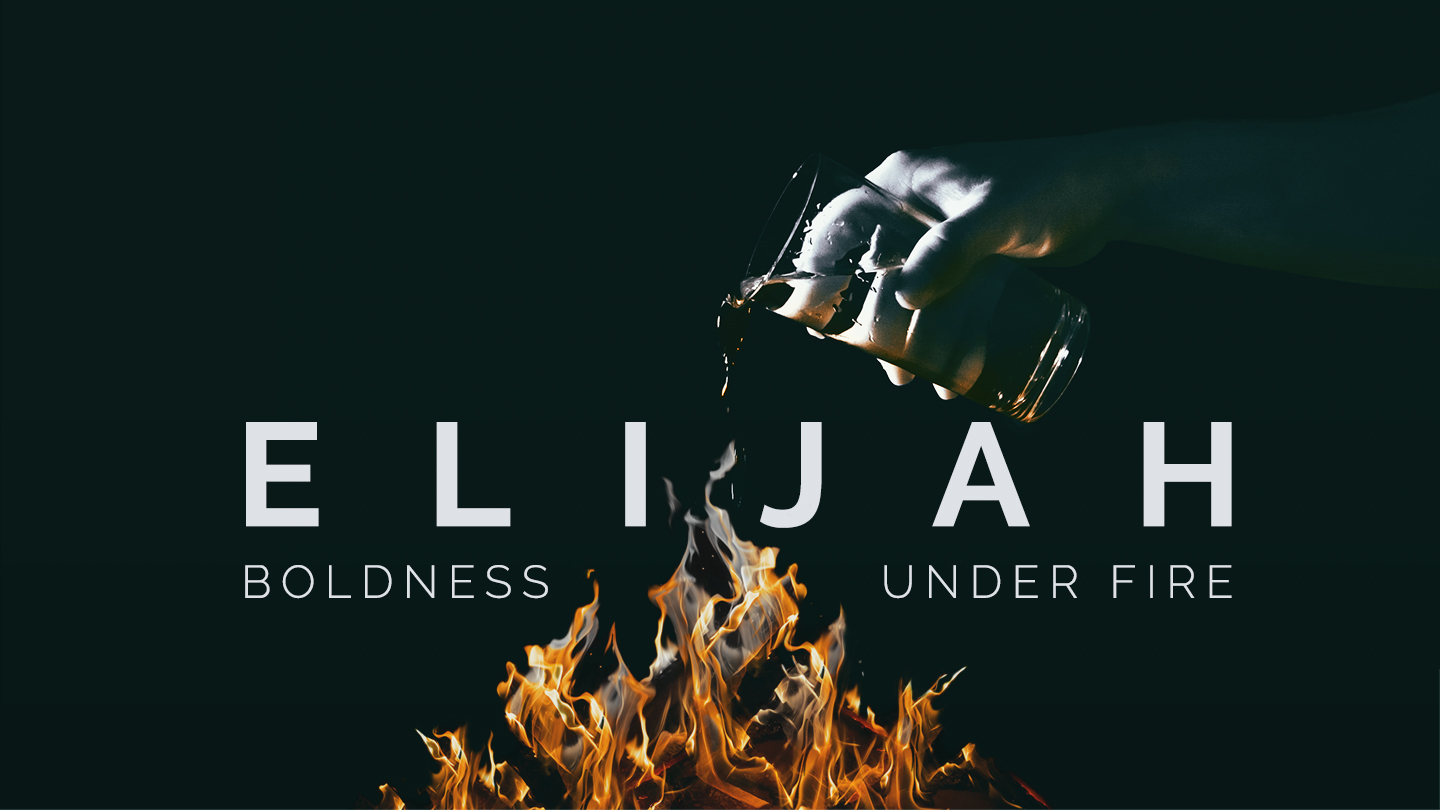 Unleash the Power of PrayerDR. GLYNN STONE, SENIOR PASTORMOBBERLY BAPTIST CHURCH1 KINGS 18:41-46 41 ”Elijah said to Ahab, “Go up, eat and drink, for there is the sound of a rainstorm.” 42 So Ahab went to eat and drink, but Elijah went up to the summit of Carmel. He bent down on the ground and put his face between his knees. 43 Then he said to his servant, “Go up and look toward the sea.” So he went up, looked, and said, “There’s nothing.” Seven times Elijah said, “Go back.” 44 On the seventh time, he reported, “There’s a cloud as small as a man’s hand coming up from the sea.” Then Elijah said, “Go and tell Ahab, ‘Get your chariot ready and go down so the rain doesn’t stop you.’” 45 In a little while, the sky grew dark with clouds and wind, and there was a downpour. So Ahab got in his chariot and went to Jezreel. 46 The power of the Lord was on Elijah, and he tucked his mantle under his belt and ran ahead of Ahab to the entrance of Jezreel.”NOTES:Set aside the time and place. (v.41-42)Stay put. (v.43)See God work in the specifics. (v.44-45)Soar in the strength of His Spirit. (v.46)